Relie tout ce qui est possible. 						/10Conjugue à l’imparfait les verbes entre parenthèses.    /10              Tu (jouer) ……………………………. aux petits chevaux.Vous (faire) ……………………………. de belles choses.Elles (finir) ……………………………. leurs devoirs quand je suis arrivée.Nous (aller) …………………………… au supermarché le lundi. Vous (voir) ……………………… bien le tableau. Le singe (venir) ……………………… et (faire) ……………….…… des grimaces pour amuser les gens. Les jolis colliers (briller) …………………… dans la vitrine. Le beau cheval (bondir) …………………………….. .J’ (avoir) ………………………………….beaucoup de chance.Ecris l'infinitif de chaque verbe conjugué.			  / 5Nous mangions du pain. ………………………………………………………………..	Elles allaient en voiture. ……………………………………………………………….	Maman payait les fleurs. ……………………………………………………………….	Tu rendais tes livres. …………………………………………………………………..	Je finissais mon travail. ………………………………………………………………..Écris les verbes au présent de l’indicatif.			/10Lorsqu'il (faire) .............................. beau, nous (aller) .............................. sur la place.Il y (avoir) .......................... souvent un rémouleur qui (aiguiser) ................................ les couteaux.Mon chien n'(aimer) .................................. pas du tout la musique.Lorsque le voisin (prendre) .................................. sa clarinette et (jouer) .............................. quelques notes, le chien (hurler) .................................... à la mort.Les autres voisins (être) ...................... furieux et (venir) ....................... se plaindre à mes parents.Ecris les verbes au passé composé.			/5Hier, cet élève (écrire) ............................. un article pour le journal de l’école.Nous (penser) ............................. à ton anniversaire.L’année dernière, je (jouer) ............................. au tennis tous les mercredis.Les chiens (tirer) ............................. le traîneau sur lequel (dormir) ......................... l’esquimau.Mets une croix dans la bonne colonne.		/10Prénom : …………………………Date : ………………………………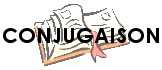 Evaluation – Première périodenous jouons au basket.Dans un mois,nous jouerons au basket.Dans un mois,nous avons joué au basket. La semaine passée,tu parleras de ton voyage.La semaine passée,tu parles de ton voyage.La semaine passée,tu as parlé de ton voyage.En ce moment,je recopie mon devoir.En ce moment,je recopierai mon devoir.En ce moment,j’ai recopié mon devoir. j’avais recopié mon devoir. 1er groupe 2e groupe3e groupeAuxiliairePrendre Acheter Envoyer Etre Bondir Attendre Voir Avoir PleurerVomir 